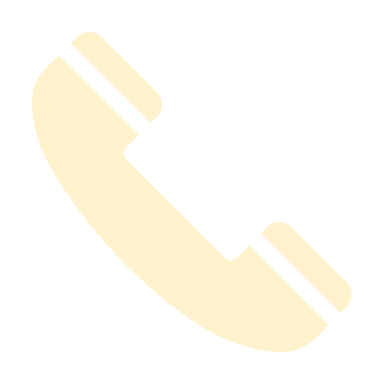 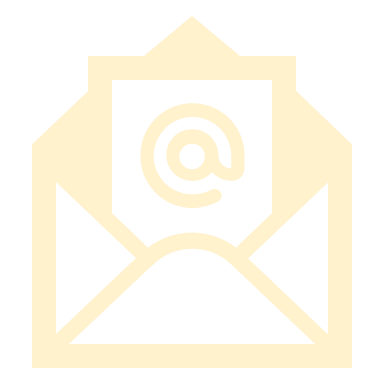 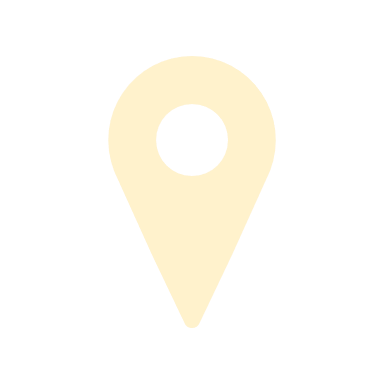 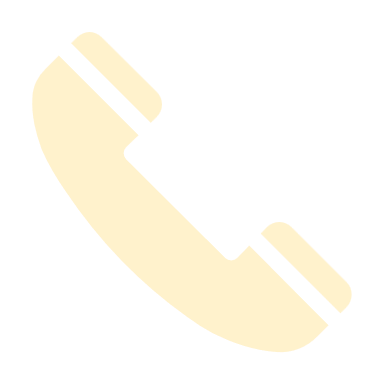 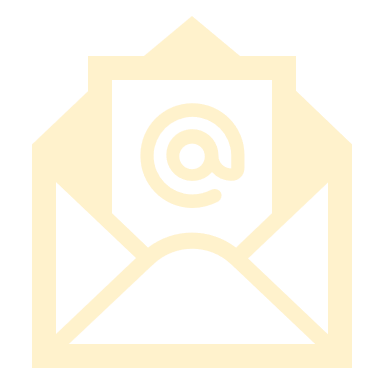 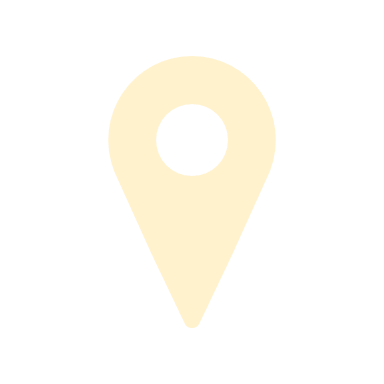 A recent graduate with field experience in leading marine and terrestrial wildlife surveys, seeking a graduate role in the field of conservation. Education2019 - 2023    University of Nottingham MSci Hons. Zoology: 1st Class Key areas of study: animal behaviour, conservation, ecology, evolutionary biology2013 - 2019    British School of MuscatA-levels: biology, chemistry, psychology, AS mathematics10 GCSEs EmploymentAugust – September 2023    Scuba diving intern with Blue Water DivingWorked as an intern for 5 weeks at Blue Water Diving dive shop in Puerto Rico, Gran Canaria, while completing my Divemaster qualificationMy role involved: Leading dives with groups of qualified and beginner divers Moving and setting up heavy dive equipmentWorking on a dive boat Filling and checking compressed air tanksJune – July 2022    Research assistant with Operation WallaceaWorked as a research assistant for 3 weeks on an expedition in the Ecuadorian Amazon rainforest, and for 1 week on San Cristobal, Galápagos Islands. My role involved:Mist netting of birdsMammal track identification and camera trappingBat acoustic surveysQuadrat and transect surveying of vegetationFish and coral surveys at varying depthsWriting blog posts, articles, and social media posts for OpwallRegular handling of wild reptiles, insects, and birds for identification purposesRewilding by planting native plant species in deforested land, and tending to these species by removing diseased leaves and pestsHelping to organize social events with the indigenous Kichwa community at Sani Isla, leading fun activities such as pop quizzes and musical performances to encourage cultural and language exchangeDigging canals to redirect rainwater and mitigate flooding in Sani IslaQualificationsPADI Divemaster (issued September 2023) PADI number: 543304Including all prerequisite dive qualificationsPADI Emergency First Responder (issued September 2023)PADI number: 2309UV5636Qualified to provide CPR and secondary first aidPADI Deep Diver + PADI Enriched Air Diver specialitiesVolunteer ExperienceJuly 2022    Volunteer conservationist with Fundación Jocotoco EcuadorVolunteered with Fundación Jocotoco on San Cristobal Island for 1 week, planting trees and monitoring the Galápagos Petrel population within Los Petreles Reserve. SkillsAcademic writingArcGIS + ArcMap softwareCPR + first aid Graphic design + presentationLaboratory skills (e.g. sample preparation, DNA extraction and purification, gel electrophoresis)Microsoft ExcelProject planning + managementR programming languageScientific report writing Scuba diving (80 logged dives)Statistical analysisWild animal handling (amphibians, birds, insects, reptiles)Wildlife + underwater photographyReferencesTom Reader  |  MSci Project Supervisor	Kate McMillan  |  Owner of Blue Water Diving tom.reader@nottingham.ac.uk		bluewaterdivinggc@gmail.com